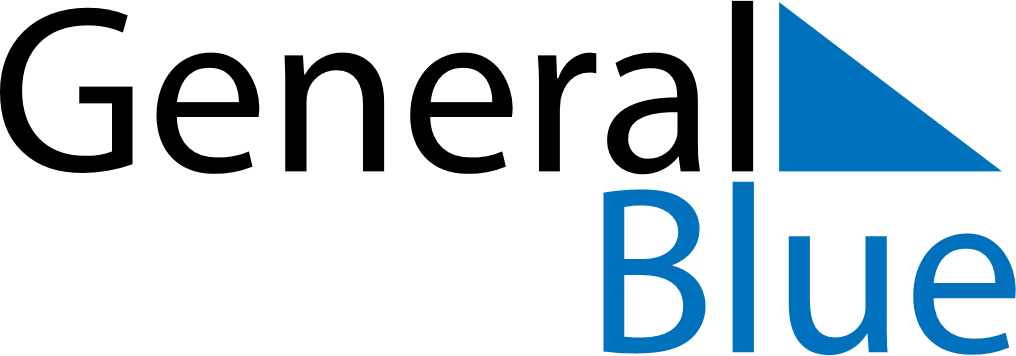 2022 – Q1Vietnam  2022 – Q1Vietnam  2022 – Q1Vietnam  2022 – Q1Vietnam  2022 – Q1Vietnam  JanuaryJanuaryJanuaryJanuaryJanuaryJanuaryJanuaryMondayTuesdayWednesdayThursdayFridaySaturdaySunday12345678910111213141516171819202122232425262728293031FebruaryFebruaryFebruaryFebruaryFebruaryFebruaryFebruaryMondayTuesdayWednesdayThursdayFridaySaturdaySunday12345678910111213141516171819202122232425262728MarchMarchMarchMarchMarchMarchMarchMondayTuesdayWednesdayThursdayFridaySaturdaySunday12345678910111213141516171819202122232425262728293031Jan 1: New Year’s DayJan 25: Kitchen guardiansJan 31: Vietnamese New Year HolidaysFeb 1: Vietnamese New YearFeb 3: Communist Party of Viet Nam Foundation AnniversaryFeb 5: Victory of Ngọc Hồi-Đống ĐaFeb 15: Lantern FestivalMar 8: International Women’s Day